TUGAS AKHIRSITEM AKUNTANSI KAS KECIL PADA PT. JASA RAHARJA (PERSERO)CABANG SULAWESI UTARADiajukan untuk memenuhi salah satu persyaratandalam menyelesaikan pendidikan diploma tiga padaProgram Studi Diploma III Akuntansi PerpajakanOlehNUR’IN MIROLAMBUNGNIM 15042008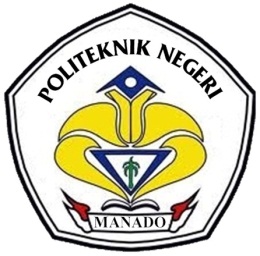 POLITEKNIK NEGERI MANADOJURUSAN AKUNTANSIPROGARAM STUDI D III AKUNTANSI PERPAJAKAN2018DAFTAR ISIHALAMAN SAMPUL ……………………………….…………………...iHALAMAN JUDUL………………………………………………............iiLEMBAR PERSETUJUAN PEMBIMBING ………................................iiiLEMBAR PERSETUJUAN DAN PENGESAHAN ………………	…….iv DAFTAR RIWAYAT HIDUP…………………………………………….vABSTRAK …………………………………………………………	…….vi	KATA PENGANTAR …………………………………………………...vii DAFTAR ISI………………………………………………………..	……..x	DAFTAR TABEL…………………………………………………..	……xiiDAFTAR GAMBAR …………………………………………………....xiiiBAB 1 PENDAHULUAN1.1	Latar Belakang………………………………….	……...............11.2	Rumusan Masalah……………………………………………...31.3	Tujuan Penelitian……………………………………………….31.4	Manfaat Penelitian……………………………………………...31.5	Metode Analisis Data……………………..................................41.6	Deskripsi Umum PT. Jasa Raharja (Persero)…………………..4	1.6.1 Sejarah Singkatan Perusahaan…………………………....4	1.6.2 Struktur Organisasi dan Job Deskripsi……………………9	1.6.3 Aktifitas Usaha Perusahaan……………………………...11BAB  II PEMBAHASAN SISTEM AKUNTANSI KAS KECIL PADA PT.JASA RAHARJA (PERSERO)			2.1 Sistem Akuntansi Kas Kecil…………………..………………...12		a.  Pengertian Sistem …………………….…........................12	b. Pengertian Sistem Akuntansi……………….....................12	c.  Pengertian Kas Kecil/Petty Cash …………......................132.1.1 Unsur-Unsur Sistem Akuntansi…………..……………...15	2.1.2  Dokumen yang Digunakan ………………...…................162.1.3 Catatan Akuntansi yang Digunakan…….......…...	………202.1.Fungsi dan tujuan Sistem Akuntansi Kas Kecil………........212.1.4.1.Fungsi dan Tujuan Akuntansi..…………………......21	2.14.2 Tujuan Akuntansi Kas Kecil…………………………222.1.4.3 Fungsi yang Terkait Dengan PengelolaanKas Kecil…..………………………………………....222.1.5 Sistem Prosedur Dana Akuntansi Kas Kecil………………242.1.5.1 Pembentukan Kas Kecil……………………………....242.1.5.2 Pembayaran Melalui Kas Kecil………………………242.1.5.3 Pengisian Kembali Kas kecil Jika Kas Kecil Menipis……………………………………………………….252.1.6 Unsur Pengendalian Intern………………………………..252.1.7 Praktek yang Sehat……………………………………......262.1.8 Kariyawan Cakap….............................................................272.1.9 Simbol-simbol Bagan Alir (Flowchart)………….	…….......272.1.10  Sistem Akuntansi Kas Kecil        PT. Jasa Raharja (Persero)…............................................292.2 Praktek Akuntansi Kas Kecil Pada PT. Jasa Raharja (Persero)…………………………………………………312.2.1 Metode Pencatatan Kas Kecil Pada PT.Jasa Raharja (Persero)……………………………….....322.2. Pembentukan Kas Kecil Pada 			     PT.Jasa Raharja (Persero)………………………………….33	     2.2.3 Pengeluaran Kas Kecil PT. Jasa Raharja ……………….....33	2.2.4 Pengisian Kembali Kas Kecil      PT. Jasa Raharja (Persero)…………………………………342.2.5 Presedur Pembentukan Dana Kas Kecil      PT. Jasa Raharja (Persero)……………………………….....34	2.2.6 Permintaan PertanggungJawabkan Utang 		     Pengeluaran dan Pengisian Kembali Dana 		     Kas Kecil……………………………………………………36	          2.2.7 Bagian Utang Memiliki Beberapa  Kegiatan	yang harus Dilakukan Terkait Pengisian 	       Kembali Kas Kecil…………………………………………372.2.8 Kegiatan yang Dilakukan Bagian Kasir Terkait        Pengisian Kembali Kas Kecil……………………………...37	          2.2.9 Flowchart Sistem Akuntansi Kas Kecil……………………402.2.10 Unsur-Unsur Pengendalian Intern ………………………..41	2.3 Analisi/Evaluasi……………………………………………………...42BAB  111PENUTUP3.1 Kesimpulan………………………………………………………………...433.2 Saran …………………………………………………………………........43DAFTAR PUSTAKA…………………………………………………………44SURAT PERYATAAN KEASLIAN  TULISANLEMBAR KONSULTASI PEMBIMBINGLAMPIRAN-LAMPIRANBAB IPENDAHULUAN1.1 Latar BelakangAkuntansi asuransi kerugian memiliki sifat dan karakteristik tersendiri dengan jenis usaha di bidang jasa pada umumnya. Usaha asuransi mengambil alih resiko dari pihak berbagai informasi yang harus diolah untuk pengambilan keputusan di bidang keuangan, operasional dan lain-lain. Dalam proses kegiatan perusahaan, perlu sekali adanya suatu sistem yang baik dalam menjalankan setiap kegiatan usahanya. Dapat dilakukan secara lancar dan tersusun rapi apabila dalam perusahaan tersebut tercipta suatu sistem yang baik, efektif, efisien, dan dapat membantu dalam pelaksanaan, pengawasan, ataupun dalam tiap aktivitas dalam perusahaan. Salah satu sistem akuntansi yang digunakan oleh perusahaan adalah sistem kaskecil. Sistem ini menangani pengelolaan kas yang terjadi secara rutin dan relatif kecil dengan jumlahnya yang terbatas pada perusahaan. Kas merupakan alat pembayaran selalu siap diawasi dan juga digunakan pada Pengeluaran kas sangatlah penting di perusahaan. Mengingat kas adalah aset yang mudah berubah dibandingkan dengan aset lain. Perusahaan yang mampu mimasahkan tanggungjawab fungsional secara tegas, prosedur dan pencatatan maupun fungsi, tujuan, analisis, kesimpulan, serta saran yang baik. Sistem akuntansi kas kecil merupakan organisasi formulir, catatan dan laporan yang dikoordinasi untuk menyediakan informasi keuangan yang dibutuhkan oleh manajemen guna memudahkan pengelolaan yang ada di perusahaan untuk menghindari semua kemungkinan terjadi kesalahan dan penyimpangan yang mungkin terjadi.PT. Jasa Raharja (Persero) sebagai besar masyarakat Indonesia mempunyai kendaraan pribadi yaitu, mobil atau sepeda motor sehingga menyebabkan kondisi kepadatan lalu lintas mengigat setiap tahunnya kecelakaan termasuk resikodalam ber-transportasi kecelakaan. PT. Jasa Raharja (Persero) merupakan perusahaan yang bergerak di bidang asuransi kecelakaan, dan operasionalisasi usahanya merupakan implementasi dari Undang-Undang No. 33 (pertanggungan kecelakaan penumpang) dan UU. No. 34 tahun 1964 (pertangungan kecelakaan lalu lintas jalan) untuk korban kecelakaan yang merupakan penumpang dari kendaraan umum, terjamin atau tidak didasarkan pada UU. No 33 tahun 1964. Sedangkan untuk korban kecelakaan lalu lintas jalan yang bukan merupakan penumpang kendaraan umum, terjamin atau tidak didasarkan pada UU. No 34 tahun 1964. Merupakan entitas baru sebagai hasil perubahan struktur Nama perusahaan sebelumnya dilakukan sebagai peraturan perusahan yang berkaitan dengan asuransi yayasan pensiun sebagai pemegang saham Perusahaan. Selama praktek kerja di PT. Jasa Raharja (Persero), penulis di tempatkan di bagian keuangan khususnya bagian kasir dalam prakteknya PT. Jasa Raharja (Persero) Cabang Sulawesi utara, menggunakan Metode Sistem Dana Tetap (imprest system) karna jumlah saldonya tetap. Bagian Kas Kecilakan menagani pengeluaran rutin dengan Dana Kas Kecil. Setelah Dana terbentuk, setiap pengeluaran harus menggunakan Kas Kecil yang di tandatangani oleh peminta dan pemegang kas kecil. Pada Sistem Dana Tetap (imprest system), jurnal di selenggarakan dua kali. Pertama, pada waktu pembentukan; ke dua, pada waktu pengisian kembali. Saat pengeluaran kas kecil tidak perlu di jurnal. Jika pada akhir tahun tidak dilakukan pengisian kembali, maka jurnal penyesuaian di buat untuk mengakui beban yang telah terjadi dan menyesuaikan akun Dana Kas Kecil. Akan menjadi sangat tidak praktis apabila perusahaan menggunakan cek atau transfer lewat rekening bank hanya menggunakan Dana Kas Kecil misalnya, membeli materai, perangko, dan biaya lainnya.Kas adalah segala sesuatu (baik yang bentuk uang atau bukan) yang dapat tersedia dengan cepat dan diterima sebagai alat pembayaran. Oleh karena itu, kas sangat penting untuk kelangsungan sebuah perusahaan. Dalam hal ini kas sangat penting dalam perusahaan yang berhubungan dengan pengeluaran dan penerimaan kas. Tugas dan tanggungjawab terbagai menjadi dua yaitu kas tunai dan kas bank. Jika kas perusahaan tidak dikendalikan sesuai dengan sistem dan prosedur perusahaan dengan baik, maka kemungkinan dapat menyebabkan terjadinya kegelapan uang pihak-pihak yang tidak bertanggungjawab, yang pada akhirnya dapat merugikan perusahaan.Berdasarkan hal tersebut, maka dalam penyusunan tugas akhir ini, penulis tertarik untuk mengambil judul:”Sistem Akuntansi Kas Kecil Pada PT. Jasa Raharja (Persero)”.1.2 Rumusan MasalahBagaimana Sistem Akuntansi Kas Kecil di PT.Jasa Raharja (Persero) Cabang Sulawesi Utara?1.3 Tujuan Penelitian Untuk Mengetahui Sistem Akuntansi Kas Kecil pada PT. Jasa Raharja (Persero) Cabang Sulawesi Utara1.4 Manfaat Penelitian1.  Manfaat Teoritis Bagi Institusi Pendidikan Menjadikan Bahan Referensi diperpustakaan menambah pengetahuan mengenai sistem akuntansi kas kecil di perusahaan asuransi dan dapat digunakan sebagai bahan referensi untuk penelitian selanjutnya.	  2.  Manfaat PaktisBagi PerusahaanSebagai bahan masukan kepada pada para karyawan agar dapat memberikan evaluasi sistem akuntansi kas kecil yang di terapkan selama ini.Bagi Penulis Memberikan informasi dan bahan referensi untuk gambaran sistem akuntansi kas di perusahaan asuransi.1.5  Metode Analisis DataTeknik yang digunakan untuk melakukan analisa data yaitu dengan menggunakan  analisa Deskriptif komparatif yang menggambarkan karakteristik suatu masalah PT. Jasa Raharja (Persero) Cabang Sulawesi Utara. Kemudian membandingkan dengan landasan teori lalu mengajukan kesimpulan yang logis berdasarkan hasil penelitian serta memberikan saran-saran.1.6   Deskripsi Umum Perusahaan PT. Jasa Raharja (Persero) Cabang Sulawesi   Utara1.6.1 Gambaran Umum Perusahaan PT. Jasa Raharja (Persero)Gambar 1.1Logo PT. Jasa Raharja (Persero)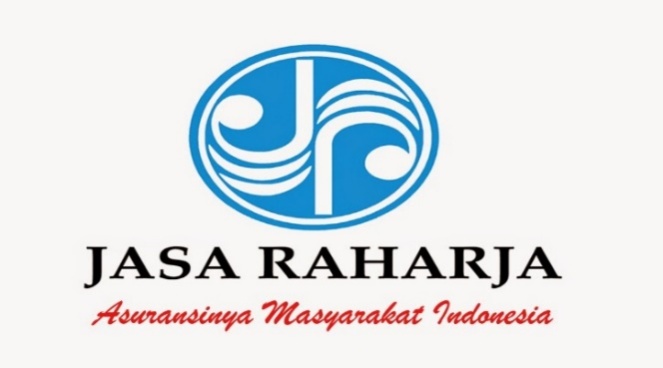 PT. Jasa Raharja (Persero) didirikan tidak terlepas dari adanya peristiwa pengambil alihan atau nasionalisasi Perusahaan-perusahaan Milik Belanda oleh Pemerintah RI. Sesuai dengan Peraturan Pemerintah Nomor 3 Tahun 1960, jo Pengumuman Menteri Urusan Pendapatan, Pembiayaan dan Pengawasan RI No.12631/BUM II tanggal 9 Februari 1960, terdapat 8 (delapan) perusahaan asuransi yang ditetapkan sebagai Perusahaan Asuransi Kerugian Negara (PAKN) dan sekaligus diadakan pengelompokan dan penggunaan nama perusahaan sebagai berikut:Fa. Blom & Van DerAa, Fa. Bekouw & Mijnssen, Fa. Sluiiters & co, setelah dinasionalisasi digabungkan menjadi satu bernama PAKN Ika Bhakti.NV. Assurantie Maatschappij Djakarta, NV. Assurantie Kantoor Langeveldt-Schroder, setelah dinasionalisasi digabungkan menjadi satu, dengan Nama PAKN Ika Dharma.NV. Assurantie Kantoor CWJ Schlencker, NV. Kantor Asuransi "Kali Besar", setelah dinasionalisasi digabungkan menjadi satu, dengan Nama PAKN Ika Mulya.PT. Maskapai Asuransi Arah Baru setelah dinasionalisasi diberi nama PAKN Ika saktiPerkembangan organisasi perusahaan tidak terhenti sampai disitu saja, karena dengan adanya pengumuman Menteri Urusan Pendapatan, Pembiayaan dan Pengawasan RI Nomor 294293/BUM II tanggal 31 Desember 1960, keempat perusahaan tersebut di atas digabung dalam satu Perusahaan Asuransi Kerugian Negara (PAKN) "Ika Karya." Selanjutnya PAKN Ika Karya berubah Nama menjadi Perusahaan Negara Asuransi Kerugian (PNAK) Eka Karya.Berdasarkan Peraturan Pemerintah Nomor 8 Tahun 1965 dengan melebur seluruh kekayaan, pegawai dan segala hutang piutang PNAK Eka Karya, mulai 1 Januari 1965 dibentuk Badan Hukum baru dengan nama 'Perusahaan Negara Asuransi Kerugian Jasa Raharja" dengan tugas khusus mengelola pelaksanaan Undang-Undang Nomor 33 Tahun 1964 dan Undang-Undang Nomor 34 Tahun 1964. Pada tahun 1970, PNAK Jasa Raharja diubah statusnya menjadi Perusahaan Umum (Perum) Jasa Raharja. Perubahan status ini dituangkan dalam Surat Keputusan Menteri Keuangan Republik Indonesia No. Kep.750/KMK/IV/II/1970 tanggal 18 November 1970, yang merupakan tindak lanjut dikeluarkannya Undang-Undang Nomor 9 Tahun 1969 tentang Bentuk- Bentuk Badan Usaha Negara. Pada tahun 1978 yaitu berdasarkan Peraturan Pemerintah Nomor 34 Tahun 1978 dan melalui Surat Keputusan Menteri Keuangan Republik Indonesia yang selalu diperpanjang pada setiap tahun dan terakhir Nomor 523/KMK/013/1989, selain mengelola pelaksanaan Undang-Undang Nomor 33 Tahun 1964 dan Undang-Undang Nomor 34 Tahun 1964, Jasa Raharja diberi tugas baru menerbitkan surat jaminan dalam bentuk Surety Bond. Tahun 1964 dan Undang-Undang Nomor 34 Tahun 1964, maka dikembangkan pula usaha Asuransi Aneka. Kemudian dalam perkembangan selanjutnya, mengingat usaha yang ditangani oleh Perum Jasa Raharja semakin bertambah luas, maka pada tahun 1980 berdasarkan Peraturan Pemerintah Nomor 39 tahun 1980 tanggal 6 November 1980, status Jasa Raharja diubah lagi menjadi Perusahaan Perseroan (Persero) dengan nama PT (Persero) Asuransi Kerugian Jasa Raharja, yang kemudian pendiriannya dikukuhkan dengan Akte Notaris Imas Fatimah, SH No.49 tahun 1981 tanggal 28 Februari 1981, yang telah beberapa  kali diubah dan ditambah terakhir dengan Akte Notaris Imas Fatimah, SH Nomor 59 tanggal 19 Maret 1998 berikut perbaikannya dengan Akta Nomor 63 tanggal 17 Juni 1998 dibuat dihadapan notaris yang sama, terakhir dengan Akta Nomor 18 tanggal 2 Oktober 2009 yang di buat dihadapan Yulius Purnawan, S.H. MSi., Notaris Jakarta. Ibid.Pada tahun 1994, sejalan dengan diterbitkan Undang-Undang Nomor 2 Tahun 1992 tentang Usaha Perasuransian, yang antara lain mengharuskan bahwa Perusahaan Asuransi yang telah menyelenggarakan program asuransi sosial dilarang menjalankan asuransi lain selain program asuransi sosial, maka terhitung mulai tanggal 1 Januari 1994 Jasa Raharja melepaskan usaha non wajib dan surety bond dan kembali menjalankan program asuransi sosial yaitu mengelola dan menyelenggarakan pelaksanaan Dana Wajib Kecelakaan Penumpang sebagaimana diatur dalam Undang-Undang Nomor 33 Tahun 1964 dan mengelola diatur dalam Undang-Undang. Nomor 34 tahun 1964Gambar 1.2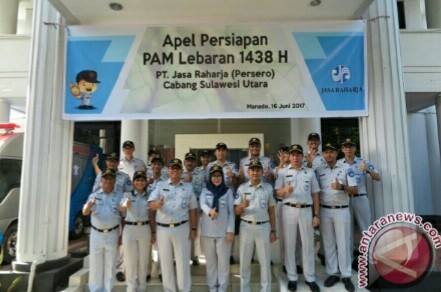 Kantor PT. Jasa Raharja (Persero) ManadoVisi:Menjadi perusahaan terkemuka di bidang Asuransi dengan mengutamakan penyelenggaraan program Asuransi Sosial dan Asuransi Wajib sejalan dengan kebutuhan masyarakat.Misi:	Catur Bakti Eka karsa Jasa Raharja (Persero)Bakti Kepada MasyarakatMengutamakan perlindungan dasar dan pelayanan prima sejalan dengan kebutuhan masyarakat.Bakti Kepada NegaraMewujudkan kinerja terbaik sebagai penyelenggara program Asuransi Sosial dan Asuransi Wajib serta Badan Usaha Milik NegaraBakti Kepada PerusahaanMewujudkan keseimbangan kepentingan agar produktivitas dapat tercapai secara optimal demi kesinambungan perusahaan.Bakti Kepada LingkunganMemberdayakan potensi sumber daya bagi keseimbangan dan kelestarian lingkungan. 1.6.2 Struktur Organisasi dan Job DeskripsiStruktur Organisasi PT. Jasa Raharja (Persero) Cabang Sulawesi Utara 2018Gambar 1.3Struktur OrganisasiSumber Data: PT. Jasa Raharja (Persero) 2018Job DeskripsiKepala CabangAdapun tugas dan tanggung jawab kepala cabang adalah sebagai berikut:Memimpin, memotivasi dam membina pegawai bawahanya.Merencanakan dan mengamankan sumber daya manusia (SDM), alat dan sarana fisik dalam unit kerja yang dipimpinya.Melakukan kerjasama dengan unit-unit kerja yang lain dalam perusahaan.Mengendalikan seluruh pelaksanakan kegiatan dalam unit kerja yang dipimpinya.Membantu kelancaran kerja atasan.Menyusun rencana kerja dan Anggaran Perusahaan (RKAP) Cabang.Mengendalikan pengutan atau pemasaran iuran wajib (IW) dan sumbangan wajib (SW) di cabang.Mengendalikan pungutan pelayanan klaim di cabang.Mengendalikaan pengelolaan keuangan dicabang.Memimpin pemeliharaan saran fisik dan barang material di cabang dan lain sebagainya.Mengadakan penyuluhan terhadap masyarakat mengenai bidang usaha jasa raharja.Kepala unit keuangan dan AkuntansiAdapun tugas dan tanggung jawab kepala unit keuangan dan akuntansi adalah sebagai berikut:Bertanggung jawab atas penerimaan dan pengeluaraan kas.Mendatangani berkas-berkas atau cek yang berhubungan dengan kuangan perusahaan.Membuat laporan keuangan serta bulan.Mengamankan uang dan berkas berharga perusahaan.Mengentri data-data harian kas/Bank.Melaksanakan kearsipanBagian KasirAdapun tugas dan tanggungjawab bagian kasir adalah sebagai berikut:Bertanggung jawab atas penerimaan dan pengeluaran uang kas perusahaan.Membuat laporan harian kas/bank dan membuat memorial berikut buktinya.Bertanggung jawab penggunaan cek, material, perangko serta laporanya.Mengirim laporan mingguan kekantor pusat dan mengarsipkan berkas keuangan.Melakukan konsolidasi dan membuat laporan hasil usaha (LHU).Melaksanakan kearsipan dinamis.Kewenangan bagian kasir adalah sebagai berikut:Menerima dan mengeluarkan uang dari kas perusahaan sesuai ketentuanMendatangani dan menguangkan cekAktivitas Usaha PerusahaanPT. Jasa Raharja (Persero) merupakan perusahaan yang bergerak di Bidang Asuransi Sosial dengan melaksanakan Asuransi kecelakaan penumpang alat angkut umum dan asuransi tanggung jawab menurut hukum terhadap pihak ketiga sebagaimana diatur dalam UU nomor 33 dan 34 tahun 1960